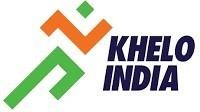 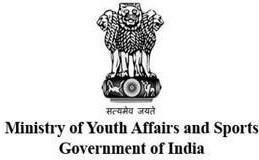 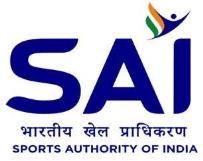 F.No, DDG/SAI/KI/DPAC/2019						Date: 06.09.2022Minutes of the 36th meeting of the Departmental Project Approval Committee (DPAC) held on 02.09.2022The 36th meeting of the DPAC was held on 02.09.2022 at 04:00pm under the Chairmanship of Secretary (Sports) Govt. of India.The list of the participants is placed at Annexure I.The meeting ended with a vote of thanks to the chair.Annexure IThe following members were present in the meeting:Sh. Sandip Pradhan, Director General, SAISh. Kunal, Joint Secretary (Development), MYASSh. Shailesh Rajan, ED (Finance), SAISh. Dayanand, Director, MYAS (representative of JS (FA)The following officers were also present:Ms. Ekta Vishnoi, Senior Director (Khelo India)Sachin K, Deputy Director (Khelo India)Annexure IIApproved Khelo India Centres for State of GujaratApproved Khelo India Centres for State of Madhya PradeshApproved Khelo India Centres for State of NagalandAgenda No. Agenda ItemMinutes of the MeetingConfirmation of the minutes of the 35th meeting of DPAC held on 18.07.2022Confirmed Action Taken report on 35th meeting of DPAC held on 18.07.2022ConfirmedHiring Young Professionals for implementation & monitoring of Khelo India schemeApproved in-principle for hiring of 25 YPs. Funding to be met from SAI Internal Revenue till the time funds are sanctioned from Khelo India scheme.Opening of District-wise Khelo India Centres (KICs) in Gujarat, Madhya Pradesh and NagalandApproved. Approved Khelo India Centres for State of Gujarat, Madhya Pradesh and Nagaland are placed at Annexure-IIProposal for hosting Khelo India Women’s League under Khelo India SchemeApproved. Approval for the release of salary of coaches for the F.Y. 2022-23 and grant of scholarship for Athletes of indigenous gamesApproved subject to following:1) Salary of coaches may be released till 30.09.2022. Review of the PRITG component to be conducted and status  report to be submitted to the committee for deciding subsequent extension of benefits under the component.2) Selection of athletes for scholarship may be initiated exactly as being done under Khelo India Talent Identification verticals by forming Talent Identification & Development Committees.Budget requirement of Rs. 1 cr. for the conduct of Fit India Freedom run campaign Rs. 50 lakhs approved.Budget requirement of Rs. 7.30 crores for the conduct of Fit India Quiz 2022Approved. It was also directed to make efforts for raising  sponsorship for FI Quiz 2022 for prize money.Conducting events on National Sports Day 2022Ratified. Conducting Freedom rider biker ralliesRs. 25 lakhs approved for conducting regional events and Rs. 10 lakhs for the conduct of flag-off event.The funds for regional events may be released to NYKS.Sr. NoName of the DistrictDisciplineTraining Centre1AhmedabadTennisRegional Coaching Centre,Khokhra2AnandKho-KhoDistrict Sports Coaching Centre,Amreli3AmreliSwimmingDistrict Sports Coaching Centre4BanaskanthaHockeyShree Banaskantha District Hockey Association5BhavnagarTennisSardar Patel Sports Complex6DahodHockeyDistrict Sports Coaching Centre,Devgadh Baria7DangHockeyDistrict Sports Coaching Centre,Dang8Gir SomnathWrestlingShree K.K. Mori High school9HimmatnagarFencingDistrict Sports Coaching Centre, Himmatnagar10PatanSwimmingDistrict Sports Coaching Centre,Patan11PorbandarBadmintonDistricr Sports Coaching Centre, Porbandar12RajkotBasketballDistricr Sports Coaching Centre,Rajkot13SurendranagarKho-KHoDistrict sports coaching centre,Limbdi14SuratShootingTarget rifle Shooting AcademySr. NoName of the DistrictDisciplineTraining Centre1AnuppurTable TennisDirectorate of sports and youth welfare , Govt of MP2ShajapurMallakhambTatya Tope Nagar Stadium,Bhopla M.PSr. NoName of the DistrictDisciplineTraining Centre1NiulandBadmintonIndoor Stadium Vihokhu2NiulandFootballLocal Ground Niuland